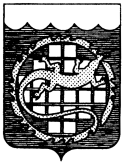 ПРОТОКОЛсовместного   заседания  межведомственной комиссии по                 противодействию   коррупции    Озерского    городского     округа.г. Озерск Челябинской областиПредседательствующий  –  Калинин Александр Алексеевич,  глава  Озерского                                             городского округа;Заместитель председателя – Качан  Павел  Юрьевич,   глава   администрации                                             Озерского городского округа;Секретарь – Лисков Игорь Валерьевич, начальник  службы  безопасности  и                                                 взаимодействия с правоохранительными  органами                                             администрации  Озерского городского округа;Приглашенные: Никитина Елена Михайловна, начальник управления имущественных отношений администрации Озерского городского округа;Шиляева Елена Геннадьевна, начальник МБУ МФЦ Озерского городского округа;Афанасьев Роман Николаевич начальник отделения УФСБ России по Челябинской области в г. Озерск.ПОВЕСТКА ДНЯ:1. Вопрос: О разработке административных регламентов предоставления муниципальных услуг органами администрации Озёрского городского округа.Выступает с докладом:  - Гунина Наталья Викторовна, начальник правового управления администрации Озерского городского округа (до 7 минут);2. Вопрос: О ходе реализации администрацией Озёрского городского округа полномочий:   по  оценке эффективности и осуществления контроля за использованием имущества, находящегося  в муниципальной собственности, в т.ч. переданного в аренду, хозяйственное ведение и оперативное управление.Выступает с докладом:  - Никитина Елена Михайловна, начальник управления имущественных отношений администрации Озерского городского округа (до 7 минут);3. Вопрос: О результатах и проблемах осуществления организационных и практических мер по созданию многофункционального центра предоставления   государственных и муниципальных услуг.Выступают с докладом:   - Шиляева Елена Геннадьевна, директор МБУ «МФЦ» (до 7  минут);Заседание комиссии открыл А.А. КалининПо первому вопросу слушали: - доклад Гуниной Натальи Викторовны, начальника правового управления администрации Озерского городского округа (доклад представлен). Выступили: А.А. Калинин.По второму вопросу слушали: - доклад Никитиной Елены Михайловны, начальника управления имущественных отношений администрации Озерского городского округа (доклад представлен). Выступили: В.В. Черкасов; А.А. Калинин; П.Ю. Качан; Г.Р. Полетаев; А.Ю. Люков.По третьему вопросу слушали:   доклад Шиляевой Елены Геннадьевны, директора МБУ «МФЦ»  (доклад представлен).Выступили: Г.Р. Полетаев; Е.М. Никитина; А.А. Калинин.РЕШИЛИ:Структурным подразделениям Администрации Озерского городского округа, предоставляющим муниципальные услуги,  продолжить работу по проведению административных регламентов в соответствии с действующим законодательством, о результатах проделанной работы заслушать в 4 квартале начальника правового Управления.Управлению имущественных отношений продолжить работу по выявлению бесхозяйных объектов на территории Озерского городского округа  и оформления прав муниципальной собственности на объекты недвижимого имущества, а также продолжить мероприятия по постановке на кадастровый учет объектов электроснабжения округа в целях дальнейшей регистрации права муниципальной собственности. Органам местного самоуправления  Озерского городского округа рассмотреть вопрос о выделении средств для организации парковочного места для инвалидов и других маломобильных групп населения на территории, прилегающей к МБУ «МФЦ».Продолжить работу по информированию жителей  Озерского городского округа  о деятельности многофункционального центра в средствах массовой информации, в том числе на официальных сайтах органов местного самоуправления Озерского городского и МБУ «МФЦ». Администрации ОГО рассмотреть вопрос о  возможности финансирования многофункционального центра в 2016 году по приобретению транспортного средства для деятельности  МФЦ.Председатель комиссии			                       	А.А. КалининСекретарь                                                				И.В. ЛисковРасчет  рассылки:1.Аксенова Вера Александровна, председатель Общественной палаты Озерского городского округа;2.Аксенова Светлана Николаевна, начальник отдела кадров и муниципальной службы администрации Озерского городского округа;3.Волошин Николай Владимирович, председатель Ассоциации работодателей и предпринимателей Озерского городского округа;4.Вяткина Елена Юрьевна, главный редактор МУП «Редакция газеты «Озерский вестник»;5.Панкратов Алексей Владимирович, начальник отделения экономической безопасности и противодействия коррупции Управления МВД России по ЗАТО г. Озерск Челябинской области;	6.Гунина Наталья Викторовна, начальник правового управления администрации  Озерского  городского  округа;7. Качан Павел Юрьевич, глава администрации Озерского городского округа;8.Ланге  Олег  Владимирович,  заместитель  главы   администрации  Озерского  городского  округа;  9. Лисков  Игорь   Валерьевич,     начальник       службы      безопасности     ивзаимодействия с правоохранительными  органами  администрации  Озерского городского округа;10.Люков Андрей Юрьевич, председатель контрольно-счетной палаты Собрания депутатов  Озерского  городского  округа;11.Полетаев Геннадий Рудольфович, заместитель председателя Собрания депутатов Озерского городского округа;12.Черкасов Валерий Васильевич, заместитель главы администрации Озерского городского округа;13.Минаев Сергей Александрович, начальник отдела УФСБ России по Челябинской области в г. Озерск, полковник.14.Шорин Александр Владимирович, прокурор ЗАТО г. Озерск, старший советник юстиции;15.Ревякин Сергей Викторович, начальник Управления  МВД России по ЗАТО г. Озерска Челябинской области, полковник полиции;16. Никитина Елена Михайловна, начальник управления имущественных отношений администрации Озерского городского округа;17.Шиляева Елена Геннадьевна, начальник МБУ МФЦ Озерского городского округа; Председатель  комиссии по противодействию коррупциив Озерском городском округе                                                    А.А. Калинин31   марта  2015  года. ГЛАВА ОЗЕРСКОГО ГОРОДСКОГО ОКРУГАЧЕЛЯБИНСКОЙ ОБЛАСТИ31 марта 2015 г.                                          № 1Присутствовали:  начальник отдела кадров имуниципальной  службы   администрацииОзерского городского округа-председатель Ассоциации работодателей и предпринимателей Озерского городского округа-главный редактор МУП «Редакция газеты «Озерский вестник»-начальник отделения экономической безопасности и противодействия коррупции Управления МВД России по ЗАТО г. Озерск Челябинской области-начальник правового управления администрации Озерского городского округа-Аксенова СветланаНиколаевна (по согласованию);Волошин Николай Владимирович (командировка);Вяткина Елена Юрьевна (по согласованию);Панкратов Алексей Владимирович (по согласованию);Гунина Наталья Викторовна (по согласованию);заместитель  главы   администрации  Озерского  городского  округа -  Ланге  Олег  Владимирович (отпуск); начальник контрольно-счетной палаты Собрания депутатов   Озерского  городского  округа -председатель  Общественной палаты Озерского городского округа-заместитель председателя собрания депутатов Озерского городского округа-Люков Андрей Юрьевич (по согласованию); Аксенова Вера Александровна (по согласованию);Полетаев Геннадий Рудольфович (по согласованию);заместитель    главы        администрации   Озерского городского округа -  Черкасов Валерий Васильевич (по согласованию);